HENDEK YENİYÜZYIL İLKOKULU MÜDÜRLÜĞÜNE	Velisi bulunduğum .../ … sınıfı ......... nolu ……….…………  ……………...…. isimli öğrencinin yukarıda yazılı açıklanan tarihteki faaliyete katılımına izin veriyorum.Gereğini bilgilerinize arz ederim.											        …../…/202..
									              İmza    VeliHENDEK YENİYÜZYIL İLKOKULU MÜDÜRLÜĞÜNE	Velisi bulunduğum .../ … sınıfı ......... nolu ……….…………  ……………...…. isimli öğrencinin yukarıda yazılı açıklanan tarihteki faaliyete katılımına izin veriyorum.Gereğini bilgilerinize arz ederim.											        …../…/202..
									              İmza    VeliÖĞRENCİNİN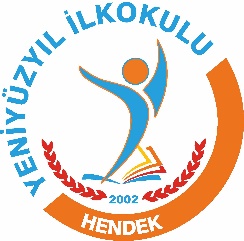 ADI SOYADI:T.C. KİMLİK NO:SINIF / ŞUBE:İZİN TARİHİ:İZİN SEBEBİ:Sosyal Faaliyetler (Eti Çocuk Tiyatrosu)(Mutluluk Denince Akla Oyunu Etkinliği / Ücretsiz)FAALİYET YERİ:Hendek Belediyesi Ticaret Merkezi Konferans SalonuVELİ BİLGİLERİGsm Tel:(      ) Adres:                                                                               Hendek/SAKARYAÖĞRENCİNİNADI SOYADI:T.C. KİMLİK NO:SINIF / ŞUBE:İZİN TARİHİ:İZİN SEBEBİ:Sosyal Faaliyetler (Eti Çocuk Tiyatrosu)(Mutluluk Denince Akla Oyunu Etkinliği / Ücretsiz)FAALİYET YERİ:Hendek Belediyesi Ticaret Merkezi Konferans SalonuVELİ BİLGİLERİGsm Tel:(      ) Adres:                                                                               Hendek/SAKARYA